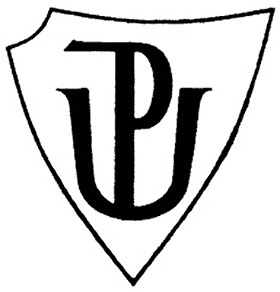 Jméno a příjmení: Ludmila ŠtafováRočník: 3.Název studijní skupiny: první, Učitelství pro první stupeň ZŠNázev univerzity: Univerzita Palackého v OlomouciFakulta: PedagogickáNázev semináře: Didaktika mateřského jazyka BDatum vytvoření práce: 4. 11. 2015CHARAKTERISTIKA VYUČOVACÍ HODINYB. STRUKTURA VYUČOVACÍ HODINYC. MEZIPŘEDMĚTOVÉ VZTAHY (náměty na propojení s tématu s dalšími vyučovacími předměty) STYBLÍK, V.; Dvořáková, Z.; VITVAROVÁ, J. Cvičení z pravopisu pro malé školáky. Praha: SPN, 1995. 235 str. ISBN 80-85937-02-6.BRABCOVÁ, R. a kol. Didaktika českého jazyka pro 2. – 4. Ročník ZŠ. Praha: Tiskařské závody, n. p. 1982. 204 str. ISBN 60–121-82.SVOBODA, K. Didaktika českého jazyka a slohu. Praha: SPN, 1977. 307 str. ISBN 14-541-77.BRABCOVÁ, R. Didaktika českého jazyka: pro studující oboru učitelství na 1. stupni základní školy. Praha: Státní pedagogické nakladatelství, 1990.ČECHOVÁ, M.; STYBLÍK, V. Didaktika češtiny. Praha: SPN, 1989. 251 str. ISBN 80-04-22439-3.Vzdělávací oblast: Jazyk a jazyková komunikaceVzdělávací obor: Český jazyk a literatura – Jazyková výchovaTematický okruh: TvaroslovíUčivo: Slovesa - osobaObdobí: 1.Ročník: 3.Časová dotace: 45 minutPočet žáků: 20Typ vyučovací hodiny: Vyvození nového učivaCíle vyučovací hodiny: Určení osoby u slovesKlíčové kompetence:k učení: operuje s obecně užívanými termíny, uvádí věci do souvislostík řešení problémů: rozpozná a pochopí problém, promyslí způsob řešení komunikativní: formuluje a vyjadřuje své myšlenky a názory, vyjadřuje se výstižněsociální a personální: vytváří si pozitivní představu o sobě samém, která podporuje jeho sebedůvěru a samostatný rozvoj  Výukové metody: metody slovní (motivační rozhovor, vysvětlování, práce s textem) metody dovednostně praktické (manipulování), metody řešení problémů (kladení problémových otázek)Organizační formy výuky: frontální výuka, práce ve dvojicíchUčební pomůcky: pracovní list, loutkaI. ÚVODNÍ ČÁSTI. ÚVODNÍ ČÁSTI. ÚVODNÍ ČÁSTPŘIVÍTÁNÍ DĚTÍPŘIVÍTÁNÍ DĚTÍ2´Pozdrav, básnička „Dobrý den“Dobrý den, dobrý den, To je dneska krásný den, Dobrý den, dobrý den, Dneska zlobit nebudem. Děti se usadí.II. HLAVNÍ ČÁSTII. HLAVNÍ ČÁSTII. HLAVNÍ ČÁSTVYVOZENÍ NOVÉHO UČIVAVYVOZENÍ NOVÉHO UČIVA1´MOTIVACE:  SKŘÍTEK ROZÁRKADěti, dneska se za námi přišla podívat návštěva – skřítek Rozárka. A protože je to velmi zvědavý skřítek, chtěla by se vás na něco zeptat.loutka2´ROZHOVOR:S kým jste si včera hrály? Kde jste si hrály?Jak často se vídáte?loutkaDEFINICE NOVÉHO UČIVADEFINICE NOVÉHO UČIVA10´ŘÍZENÝ ROZHOVOR: Jaký slovní druh tyto aktivity vyjadřují? -> slovesaÚkol od Rozárky: Doplň osobní zájmena ke slovesům, která jsou napsaná na tabuli. ________ si hraji ________ píšeš________ skáče________ zpíváme________ kreslíte________ obdivujíV čem se liší? -> koncovkaVyvození osob pomocí osobních zájmen. Podle toho, jaké zájmeno použijeme, poznáme osobu u daného slovesa. Žáky upozorníme na to, že jednotlivé osoby si musí zapamatovat. (Jednotlivé osoby budou také napsané na tabuli, rozdělené do jednotného a množného čísla. Zároveň tak proběhne kontrola, zda žáci přiřadili správná zájmena.)10´MANIPULAČNÍ ČINNOST:Každý žák dostane prázdnou kartičku, na kterou si napíše vlastní sloveso, které nesmí být infinitivem.Kartičku poté jeden po druhém připevní pomocí magnetky na tabuli k jednotlivým osobám, které jsou již vypsané na tabuli. Následuje společná kontrola, zda své sloveso přiřadili ke správné osobě. prázdné kartičky, magnetky5´PRÁCE VE DVOJICÍCH:Každá dvojice dostane několik kartiček se slovesy. Jejich úkolem je u sloves určit osobu pomocí zájmen. Podle toho, jaké zájmeno použijí, poznají osobu.  Jako pomůcka jim slouží přehled na tabuli. Osoby žáci píší tužkou, aby v případě chybné odpovědi, mohli vše vygumovat a přepsat. Dvojice, která je první a má vše správně, vyhrává a dostane razítko. Potom proběhne společná kontrola tak, že vítězná dvojice vše přečte nahlas a ostatní žáci si to podle nich zkontrolují, popřípadě opraví.  V případě, že je někomu něco nejasné, společně si vše vysvětlíme. Po kontrole si žáci jednotlivá slovesa se správnými osobami opíší do sešitu, aby získané znalosti upevnili a ještě jednou si je zopakovali. kartičky se slovesy, přílohaUPEVŇENÍ NOVÝCH TERMÍNŮUPEVŇENÍ NOVÝCH TERMÍNŮ15´ÚKOL 2: Podtrhni ve větách slovesa a spoj je se správnou osobou.ÚKOL 3: Pomůžeš Rozárce se dostat domů? Rozárka je trošku zmatený skřítek, a tak neví, jak se z této školy dostat domů. Najdeš jí, pomocí, sloves tu správnou cestu?pracovní list č. 1 (cv. 1)pracovní list č. 2 (cv. 2)III. ZÁVĚREČNÁ ČÁSTIII. ZÁVĚREČNÁ ČÁSTIII. ZÁVĚREČNÁ ČÁSTZOPAKOVÁNÍ NOVÝCH TERMÍNŮZOPAKOVÁNÍ NOVÝCH TERMÍNŮ2´ZADÁNÍ DÚ:Vymaluj omalovánky podle legendy. pracovní list č. 2 (cv. 3)ZHODNOCENÍ ÚROVNĚ ZÍSKANÝCH POZNATKŮZHODNOCENÍ ÚROVNĚ ZÍSKANÝCH POZNATKŮ2´ŘÍZENÝ ROZHOVOR: Co nového jsme se dnes naučili?1´ZHODNOCENÍ CHOVÁNÍ ŽÁKŮZHODNOCENÍ CHOVÁNÍ ŽÁKŮ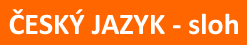 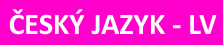 Rozvoj slovní zásoby:Napiš vyprávění o tvém skřítkovi.Zkus vymyslet básničku o skřítkovi.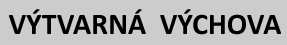 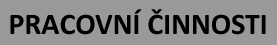 Namaluj vlastního skřítka. Výroba skřítka ze slaného těsta a podzimních plodů, listů.Žáci si ze slaného těsta vytvarují obličej (placku, kterou nechají na papíře) a dozdobí jej přírodninami, které nasbírají např. při procházce v rámci tělesné výchovy. 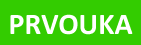 Rozeznávání podzimních plodů.